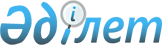 О внесении изменений и дополнений в приказ Министра образования и науки Республики Казахстан от 12 октября 2018 года № 564 "Об утверждении Типовых правил приема на обучение в организации образования, реализующие общеобразовательные учебные программы начального, основного среднего и общего среднего образования"Приказ Министра просвещения Республики Казахстан от 5 августа 2022 года № 350. Зарегистрирован в Министерстве юстиции Республики Казахстан 8 августа 2022 года № 29052
      ПРИКАЗЫВАЮ: 
      1. Внести в приказ Министра образования и науки Республики Казахстан от 12 декабря 2018 года № 564 "Об утверждении Типовых правил приема на обучение в организации образования, реализующие общеобразовательные учебные программы начального, основного среднего и общего среднего образования" (зарегистрирован в Реестре государственной регистрации нормативных правовых актов под № 17553) следующие изменения и дополнения
      в Типовых правилах приема на обучение в организации образования, реализующие общеобразовательные учебные программы начального, основного среднего, общего среднего образования, утвержденных указанным приказом:
      пункт 16 изложить в следующей редакции: 
      "16. Прием документов для участия в конкурсе от родителя или иного законного представителя ребенка, поступающего в специализированную организацию образования, проводится с 1 февраля по 15 апреля текущего календарного года, дополнительные сроки устанавливаются уполномоченным органом в области образования Республики Казахстан.";
      пункт 18 изложить в следующей редакции: 
      "18. Для участия в конкурсе родитель или иной законный представитель ребенка в установленные сроки проходят регистрацию на интернет-ресурсе специализированной организации образования или предоставляют ответственному лицу специализированной организации образования следующие документы:
      1) заявление от родителя или иного законного представителя ребенка;
      2) копия свидетельства о рождении ребенка с указанием ИИН;
      3) справка ребенка с места учебы с фото, заверенная печатью организации, с указанием электронного адреса претендента;
      4) фотография ребенка размером 3х4 в количестве 2 штук;
      5) копии документов, подтверждающих принадлежность к социально уязвимым категориям населения. 
      При наличии информационной системы документы, указанные в настоящем пункте предоставляются в электронном формате. В случае отсутствия информационной системы, сканированные документы направляются на электронный адрес или предоставляются в бумажном формате в канцелярию специализированной организации образования.";
      Дополнить пунктом 18-1) в следующей редакции:
      "18-1. К социально уязвимым категориям населения, из числа которых будут отобраны 15% обучающихся от общего количества принимаемых относятся:
      дети из семей из сельской местности, получающих государственную адресную социальную помощь;
      дети, где один из родителей имеет инвалидность первой группы;
      семьям, имеющим или воспитывающим ребенка c инвалидностью; 
      дети-сироты и дети, оставшиеся без попечения родителей;
      дети-сироты, дети, оставшиеся без попечения родителей, проживающие в семьях; 
      дети из семей, требующих экстренной помощи в результате чрезвычайных ситуаций;
      семьям, лишившимся жилища в результате экологических бедствий, чрезвычайных ситуаций природного и техногенного характера; 
      семьям лиц, погибших (умерших) при исполнении государственных или общественных обязанностей, воинской службы, при подготовке или осуществлении полета в космическое пространство".
      пункт 20 изложить в следующей редакции:
      "20. После завершения приема документов в течение 2 рабочих дней ответственное лицо каждой специализированной организации образования передает электронную базу обучающихся для участия в конкурсе Центру "Дарын" для разработки тестовых материалов. 
      пункт 25 изложить в следующей редакции:
      "25. Специализированной организацией образования утверждаются квоты:
      1) в размере 10% от общего количества обучающихся, принимаемых в 7 классы, для победителей национальной интеллектуальной олимпиады из сельских школ "Mың бала";
      2) в размере 15% от общего количества обучающихся, принимаемых в 5, 6, 7, 8 и 10 классы, для социально уязвимых категории населения, указанных в пункте 18-1) настоящих Правил.";
      дополнить пунктами 25-1 и 25-2 следующего содержания:
      "25-1. Обучающиеся, указанные в пункте 25 к настоящим правилам, принимаемые в 5, 6, 7, 8 и 10 классы, обеспечиваются питанием за счет бюджетных средств по решению местных исполнительных/представительных органов и/или органом управления организацией образования всех форм собственности.
      25-2. После завершения приема документов конкурсная комиссия проверяет предоставленные документы на соответствие критериям отбора и запрашивает оригиналы подтверждающих документов.";
      пункты 27, 28 и 29 изложить в следующей редакции:
      "27. Конкурс проводится в период с 15 мая по 15 июня, еженедельно в субботу и воскресенье. Дополнительные сроки проведения Конкурса устанавливаются уполномоченным органом в области образования Республики Казахстан до начала следующего учебного года.
      28. График проведения конкурсного отбора размещается на интернет-ресурсах специализированных организаций образования и Центра "Дарын" за 10 рабочих дней до начало конкурса.
      29. Конкурс проходит в режиме оффлайн (в форме тестирования). Проведение конкурса в электронном формате оператор согласовывает со специализированными организациями образования.";
      пункты 33 и 34 изложить в следующей редакции:
      "33. Тестирование для поступающих:
      1) в 7 класс включает 75 вопросов по предметам:
      математика и логика – 55 вопросов;
      грамотность чтения – 10 вопросов; 
      история Казахстана – 10 вопросов.
      2) в 6 класс включает 60 вопросов по предметам: 
      математика и логика – 35 вопросов; 
      грамотность чтения – 15 вопросов; 
      история Казахстана – 10 вопросов. 
      3) в 5 класс включает 40 вопросов по предметам: 
      математика и логика – 30 вопросов; 
      грамотность чтения – 10 вопросов.
      4) в 10 класс включает 95 вопросов по предметам: 
      математика и логика – 60 вопросов;
      грамотность чтения – 10 вопросов;
      история Казахстана - 25 вопросов.
      34. Время, отведенное на тестирование в 7 классе составляет 120 минут, в 6 классе – 90 минут, в 5 классе – 60 минут, в 10 классе – 180 минут (в указанное время не входит время на раздачу тестовых материалов, заполнение секторов Листа ответов, а также время на разъяснительную работу).";
      пункт 40 изложить в следующей редакции:
      "40. Зачисление претендентов на обучение в специализированную организацию образования, в том числе указанных в подпункте 2) пункта 25 настоящих Правил, осуществляется от максимального количества баллов в соответствии с вакантными местами в разрезе специализированных организации образования.";
      пункты 42 и 43 изложить в следующей редакции:
      "42. По итогам конкурса руководитель специализированной организации образования до начала учебного года издает приказ о зачислении претендентов, прошедших конкурсный отбор, в специализированную организацию образования.
      43. Конкурсной комиссией формируется резервный список претендентов из числа претендентов конкурса, не вошедших в основные вакансии, по сумме набранных баллов в порядке убывания и размещается на интернет-ресурсе специализированной организации образования.".
      2. Комитету дошкольного и среднего образования Министерства просвещения Республики Казахстан в установленном законодательством Республики Казахстан порядке обеспечить:
      1) государственную регистрацию настоящего приказа в Министерстве юстиции Республики Казахстан;
      2) размещение настоящего приказа на интернет-ресурсе Министерства просвещения Республики Казахстан после его официального опубликования;
      3) в течение десяти рабочих дней после государственной регистрации настоящего приказа представление в Юридической департамент Министерства просвещения Республики Казахстан сведений об исполнении мероприятий, предусмотренных подпунктами 1) и 2) настоящего пункта.
      3. Контроль за исполнением настоящего приказа возложить на курирующего вице-министра просвещения Республики Казахстан. 
      4. Настоящий приказ вводится в действие после дня его первого официального опубликования.
      "СОГЛАСОВАН"Вице-министр труда исоциальной защиты населенияРеспублики Казахстан________________Н.Сагиндыкова"____" ____________ 2022 года
					© 2012. РГП на ПХВ «Институт законодательства и правовой информации Республики Казахстан» Министерства юстиции Республики Казахстан
				
      Министр просвещенияРеспублики Казахстан 

А. Аймагамбетов
